Zeitplanung und Meilensteine 
zur Projektarbeit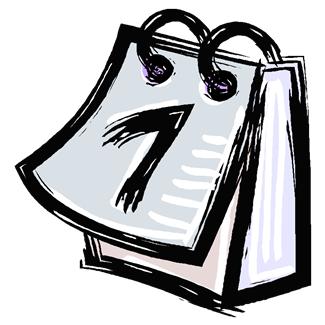 